Change of supervisor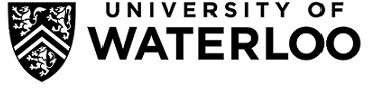 Use this form to:Declare a supervisor, change a supervisor, add or remove a co-supervisor.Instructions:The student will complete sections 1-2, and sign and date the form.The student will obtain all relevant signatures from supervisor(s). All supervisors must sign in section 2 and/or 3.The student will submit the completed form to their academic department for approvals.Note: The intellectual contributions of the current supervisor and the student to the research carried out during the period of his/her supervision will be fully recognized in accordance with the intellectual property policies of the University of Waterloo.For more information about this form, please review the change of supervisor form web page.Section 1: Student informationUniversity of Waterloo student identification number  	Last name(s) 	First name(s)  		 Email 	Faculty (e.g. Arts)  	 Department or School (e.g. History) 		Program (e.g. MASc, ECE) 	 Program level:  master’s  doctoral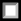 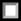 Study option:  thesis  master’s research paper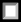 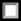 Effective term:  fall     winter    spring  year 	Number of terms completed in current program  	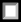 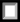 Section 2: Supervisor information and financial support (please select one or more options)Rationale for supervisor change(s): 	Section 3: Approval signaturesStudent 	Date (mm/dd/yy)  	 Current Supervisor (if applicable) 	Date (mm/dd/yy)  	 Graduate officer 	Date (mm/dd/yy)  	 Associate dean, Faculty 	Date (mm/dd/yy)  	November 2018 – Graduate Studies and Postdoctoral Affairs	1 of 1Declare a supervisorName of supervisor 	_ Signature _ 	_ Start date of financial support (mm/dd/yy) 		_Level of financial support _ 	_        Change a supervisorName of current supervisor  	End date of financial support (mm/dd/yy) _ 		_ Level of financial support _ 	_ 		Name of new supervisor 		_ Signature _ 	_ Start date of financial support (mm/dd/yy) 			_Level of financial support _ 	_        Add/remove a co-supervisor(s)Name of co-supervisor to be added _ 	Signature	 Name of co-supervisor to be removed _ 	Signature  	Add/remove a co-supervisor(s)Name of co-supervisor to be added _ 	Signature	 Name of co-supervisor to be removed _ 	Signature  	